         ?АРАР 					             ПОСТАНОВЛЕНИЕ              12 июль 2016 й. 		                  № 55                           12 июля 2016 г.О внесении изменений в постановление  Администрации сельского поселения Лемез-Тамакский сельсовет муниципального района Мечетлинский район Республики Башкортостан № 48 от 29.12.2015   «Об утверждении перечня главного администратора доходов бюджета сельского поселения Лемез-Тамакский сельсовет муниципального района Мечетлинский район Республики Башкортостан»В целях своевременного зачисления в местный бюджет поступлений по урегулированию расчетов между бюджетами бюджетной системы Российской Федерации, п о с т а н о в л я ю :   1. Дополнить правовой акт следующими кодами бюджетной классификации:       791 2 02 02999 10 7135 151 «Прочие субсидии бюджетам сельских поселений (на софинансирование проектов развития общественной инфраструктуры, основанных на местных инициативах)».   2. Контроль за исполнением настоящего постановления оставляю за собой.   3. Настоящее постановление вступает в силу со дня подписания.Глава сельского поселения                                                               Р.Ю. НизамовБАШ?ОРТОСТАН РЕСПУБЛИКА№ЫМ»СЕТЛЕ РАЙОНЫМУНИЦИПАЛЬ РАЙОНЫНЫ*Л»М»:ТАМА? АУЫЛ СОВЕТЫАУЫЛ БИЛ»М»№ЕХАКИМИ»ТЕ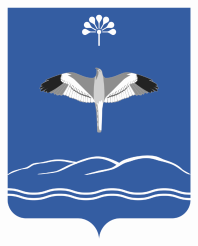 АДМИНИСТРАЦИЯ СЕЛЬСКОГО ПОСЕЛЕНИЯЛЕМЕЗ-ТАМАКСКИЙ СЕЛЬСОВЕТМУНИЦИПАЛЬНОГО РАЙОНАМЕЧЕТЛИНСКИЙ РАЙОНРЕСПУБЛИКИ БАШКОРТОСТАН